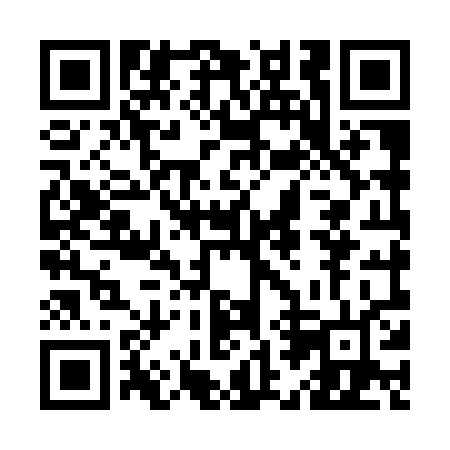 Prayer times for Berthierville, Quebec, CanadaWed 1 May 2024 - Fri 31 May 2024High Latitude Method: Angle Based RulePrayer Calculation Method: Islamic Society of North AmericaAsar Calculation Method: HanafiPrayer times provided by https://www.salahtimes.comDateDayFajrSunriseDhuhrAsrMaghribIsha1Wed4:015:3912:505:518:029:392Thu3:595:3712:505:528:039:413Fri3:575:3612:505:538:049:434Sat3:555:3412:495:548:069:455Sun3:535:3312:495:548:079:476Mon3:515:3112:495:558:089:497Tue3:495:3012:495:568:099:518Wed3:475:2812:495:578:119:529Thu3:455:2712:495:578:129:5410Fri3:435:2612:495:588:139:5611Sat3:415:2512:495:598:149:5812Sun3:395:2312:496:008:1610:0013Mon3:375:2212:496:008:1710:0214Tue3:365:2112:496:018:1810:0415Wed3:345:2012:496:028:1910:0516Thu3:325:1812:496:028:2010:0717Fri3:305:1712:496:038:2210:0918Sat3:285:1612:496:048:2310:1119Sun3:275:1512:496:058:2410:1320Mon3:255:1412:496:058:2510:1521Tue3:235:1312:496:068:2610:1622Wed3:225:1212:496:068:2710:1823Thu3:205:1112:506:078:2810:2024Fri3:195:1112:506:088:2910:2125Sat3:175:1012:506:088:3010:2326Sun3:165:0912:506:098:3110:2527Mon3:145:0812:506:108:3210:2628Tue3:135:0712:506:108:3310:2829Wed3:125:0712:506:118:3410:3030Thu3:105:0612:506:118:3510:3131Fri3:095:0512:516:128:3610:33